Inschrijvingsformulier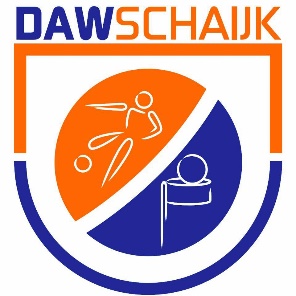 Fusiefeestdag zaterdag 31 maart 2018Op zaterdag 31 maart is er voor alle leden en zijn/haar partner vanaf 18 jaar een BBQ en feestavond. De BBQ start om 18.00u en duurt tot  20.00u, de feestavond start om 20.30u. Met dit inschrijvingsformulier meld je je aan voor de BBQ én feestavond (€25,- p.p.) OF alleen de feestavond vanaf 20.30u (€15,- p.p.).Geef je vóór zaterdag 17 maart op en stuur het formulier naar activiteiten@dawschaijk.nl of stop het formulier in de brievenbus bij de kantine. Naam:Naam partner: Aanmelden voor de BBQ èn feestavond (25,- p.p.) Aanmelden voor de feestavond (15,- p.p.)